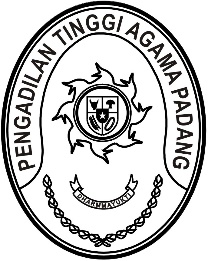 Nomor     	: W3-A/     /PS.00/7/2022	21 Juli 2022Lampiran	: -Perihal	:	UndanganYth.  Ketua Pengadilan Agama terlampir	Dengan ini kami undang Saudara, untuk mengikuti acara pembinaan oleh Pimpinan Pengadilan Tinggi Agama Padang, yang Insya Allah akan dilaksanakan pada :Hari/Tanggal	:	Jum’at/ 22 Juli 2022 Jam	:	14.00 WIB s.d. selesai Tempat	:	Pengadilan Tinggi Agama Padang,		Jl. By Pass KM. 24, Anak Air, PadangPakaian	:	BatikKeterangan	: 	  Biaya perjalanan dinas dibebankan pada DIPA masing-masing satkerDemikian disampaikan dan terima kasih.Wassalam,Ketua,Zein AhsanLAMPIRAN SURAT KETUA PENGADILAN TINGGI AGAMA PADANGNOMOR	: W3-A/     /PS.00/7/2022TANGGAL	: 21 JULI 2022PESERTA PEMBINAAN PENGADILAN TINGGI AGAMA PADANGKetua Pengadilan Agama Padang;Ketua Pengadilan Agama Pariaman;Ketua Pengadilan Agama Batusangkar;Ketua Pengadilan Agama Bukittinggi;Ketua Pengadilan Agama Payakumbuh;Ketua Pengadilan Agama Solok;Ketua Pengadilan Agama Padang Panjang;Ketua Pengadilan Agama Muara Labuh;Ketua Pengadilan Agama Sijunjung;Ketua Pengadilan Agama Koto Baru;Ketua Pengadilan Agama Lubuk Sikaping;Ketua Pengadilan Agama Talu;Ketua Pengadilan Agama Maninjau;Ketua Pengadilan Agama Tanjung Pati;Ketua Pengadilan Agama Lubuk Basung.Ketua,Zein Ahsan